Конспект  урока  ОБЖ в 6 классе на тему: "Пожарная безопасность"Цель: познакомить с основами пожарной безопасности.Задачи:Ознакомить с основными причинами пожаров;Учить соблюдать правила пожарной безопасности;Обучать действиям при возникновении пожара;Воспитывать личность, готовую к  нравственному поведению.Оборудование урока: компьютер, мультимедийный проектор, экран, мультимедийная презентация к уроку, карточки для групповой работы.I. Организационный момент:Учитель: Добрый день, ребята! Начинаем наш урок. 1.Тему  урока я предлагаю вам самостоятельно расшифровать. 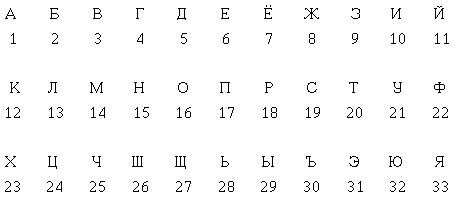 17, 16,8,1,18,15,1,332,6,9,16,17,1,19,15,16,19,20,28Какое словосочетание у вас получилось?Определите тему урока.Дети. Тема нашего урока « Пожарная безопасность». (слайд 3)II. Цели и задачи занятия - Какие задачи поставим перед собой на уроке?Учитель - Сегодня на уроке мы ознакомимся с основными причинами пожаров,будем учиться соблюдать правила пожарной безопасности и действовать при возникновении пожара;( слайд 4 )Учитель: Мы все с вами знаем, что огонь может быть другом, а может быть врагом.
Огонь – друг. (Приложение 1, слайд 5)
               Овладение этой величайшей стихийной силой природы дало возможность человеку обеспечить себя светом и теплом. Огонь помог ему расселиться по Земле, преодолеть неблагоприятные для жизни человека климатические условия, господствовавшие в отдельных областях земного шара. 
Без огня невозможна жизнь на Земле. Он нужен всюду: в домах и школах, на заводах и фабриках, на фермах и в сельскохозяйственном производстве. Огонь плавит руду, помогая человеку получить металл. Работа двигателей внутреннего сгорания, полеты реактивных лайнеров и космических кораблей стали возможными благодаря освоению и умелому применению могучей силы огня.Огонь – символ. ( слайд 6) 
С обнаженными головами люди смотрят на вечный огонь у памятников героям, беззаветно сражавшимся за Родину. 
Огонь, зажженный от лучей солнца в далекой Олимпии, несут в факельной эстафете бегуны, велосипедисты, гребцы, яхтсмены, гимнасты, отдавая дань благородным традициям античного мира.
Огонь – враг, (слайд 7) оставивший свои следы в истории всех эпох и народов. Тысячи городов и сел исчезли в гигантских языках пламени. Бесценные творения, созданные разумом и талантливыми руками предыдущих поколений, превратились в прах. Огонь сгубил миллионы человеческих жизней. По своим трагическим последствиям пожары не уступали эпидемиям, засухам и другим бедствиям.
Огонь – враг, если к нему относятся небрежно.Учитель. Значительную часть своей жизни человек проводит в своем доме или квартире. Нам кажется, что дома мы в полной безопасности. «Мой дом – моя крепость», – гласит известная поговорка. Поэтому мы часто пренебрегаем самыми элементарными правилами предосторожности и допускаем непростительную беспечность. III. Работа над новым материалом- Разберём возможные причины возникновения пожараУчитель. Ребята, подумайте и выберите из предложенного то, что может стать причиной  пожара? На доске: утечка газа, детские шалости с огнём, неисправная электропроводка, хлопушка, детские игрушки, печь, спички, книги.В ходе работы получается схема:                   утечка газа                                   детские шалости с огнём                                               Причины спички                                    пожара                                              печьнеисправная   электропроводка                                        хлопушка                                                         возгорание телевизораМолодцы, вы хорошо справились с заданием. Давайте ещё раз назовём основные причины пожара. (слайды 8-13) Неосторожное обращение с огнем – спички;Нарушение правил пожарной безопасности при эксплуатации печей;Нарушение правил безопасности при пользовании электробытовыми приборами;Нарушение правил хранения и использования горючих и легковоспламеняющихся жидкостей;Утечка бытового газа;Неосторожное обращение с пиротехническими изделиями (хлопушки, петарды, бенгальские огни, фейерверки и т. д.)Учитель: Итак, мы ознакомились с основными причинами пожаров. Пожары опасны тем, что приносят людям громадные убытки, а самое главное – уносят человеческие жизни. От одной непотушенной спички может сгореть целый дом. Лучшая защита от пожара – знание и соблюдение правил пожарной безопасности. (слайды 14-15) - читают хорошо читающие дети.Не балуйтесь дома со спичками, зажигалками. Не оставляйте без присмотра включенные электроприборы, особенно утюги, обогреватели, телевизоры, светильники. Уходя из дома, не забудьте их выключить.Не забывайте выключать газовую плиту. Если почувствуете запах газа, не зажигайте спичек и не включайте свет. Срочно проветрите квартиру.Не сушите белье над плитой. Оно может загореться.Фейерверки, свечи, бенгальские огни зажигайте подальше от елки, лучше вообще вне дома.Учитель. Ребята, очень важно знать и соблюдать эти правила, чтобы беда никогда не постучалась в наши двери. Всё же случаются ситуации, когда по тем или иным причинам мы оказались свидетелями пожара. Необходимо  уметь правильно себя вести во время пожара.- А знаете ли вы, что нужно делать при возникновении пожара?
Дети. Позвать на помощь взрослых, вызвать пожарную машину по номеру 01 и т.д.
Учитель. Молодцы, правильно. Подробнее о действиях при пожаре в различных ситуациях вы узнаете, поработав в группах. Деление на группы. Учащимся предлагается взять на выбор кружок красного или желтого  цвета. Таким образом, формируются 2 группы.  Работа в группах- Каждая группа получает карточки – на карточках написаны верные действия при пожаре и ошибочные. Ваша задача - выбрать верные действия и рассказать о том, что нужно делать при возникновении пожара в жилище другой группе.1 группа – ваши действия при загорании телевизора.Обесточить телевизор (вытащить вилку из розетки).Попытать потушить телевизор водой. Сообщить в пожарную охрану по телефону 01. Если горение продолжается, накрыть телевизор плотной тканью, подходя к телевизору с боку, можно его облить водой.Если вы не в силах справиться с огнем, покинуть помещение, плотно закрыв двери, окна. Сообщить соседям.Открыть окно, чтобы проветрить дым. (Приложение 1, слайд 16)2 группа – ваши действия в задымленном помещении, если есть возможность выхода.Спрятаться в укромное место.Позвонить в службу спасения «01». Дышать через мокрую ткань.Открыть окно, чтобы проветрить. Двигаться, пригнувшись или ползком к выходу. Не входить туда, где большая концентрация дыма. Плотно закрыв за собой дверь, двигаться вдоль стены к лестнице. (Приложение 1, слайд  17)IV. Физкультминутка. Игра «Не ошибись» Я вижу, вы немного устали, давайте отдохнём  и поиграем. Игра называется «Не ошибись»Я буду бросать мяч, и  называть слова, а вы, услышав слово, относящееся к теме урока, должны поймать мяч, если слово к теме урока не относится, мяч не ловите.(Пожарный, торт, огнетушитель, пакет, кисть, каска, пожарный рукав, ноты, огнь, спички, 01, бинт, огонь, дым, книга ) Молодцы, с заданием справились.V. Информация о  профессии пожарный- Кто нам поможет справиться с пожаром? (пожарные) - На борьбу с огнём направляются смелые и отважные люди. Они, бросаясь в огонь и дым, спасают людей, имущество, даже ценой своей жизни. Сообщение  об этой героической профессии подготовила …  (слайд 18-24)- Спасибо за сообщение. Трудно переоценить важность профессии пожарного. Благодаря их работе спасены тысячи жизней.- Итак, ребята, мы рассмотрели с вами все вопросы, запланированные нами на этом уроке: ознакомились с причинами пожаров, учились соблюдать правила пожарной безопасности и действиям при возникновении пожаров.VI. Закрепление (тест)- Для того, чтобы проверить, как вы усвоили знания на уроке, я предлагаю вам выполнить тест.Раздаю тест каждому на парту.Тест1. Ты один дома, смотришь любимую передачу, и вдруг у тебя задымился телевизор. Что нужно сделать? а) Залить телевизор водойб) позвать кого-нибудь на помощь в) попытаться потушить, а если не получится, вызвать пожарных г) отключить ток, накинуть па телевизор плотную ткань, позвонить по телефону 01 2. В доме начался пожар, который ты не можешь потушить. Что делать? а) Убежатьб) Закричать. в) Вызвать пожарных. 3. Выбери действия, если ты находишься в задымленном помещении и есть возможность покинуть его:а)  Позвонить в службу спасения «01».б)  Дышать через мокрую ткань.в)  Двигаться, пригнувшись или ползком к выходу.г) Буду сидеть, ждать помощид) Не входить туда, где большая концентрация дыма.е) Плотно закрыв за собой дверь, двигаться вдоль стены к лестнице.ё)  Буду кричать и звать на помощьВзаимопроверка – сверка с таблицей ответов на слайде. ( слайд  25 )Если не допущено не одной ошибки или 1 – оценка 5Если 2  ошибки – оценка 4Если 3 и более – оценка 3VII. Итог урока. Рефлексия.Учитель. С огнем нужно быть предельно осторожным. Когда он используется в управляемой ситуации, он очень помогает в жизни, и многие процессы невозможны без него. Но в руках безответственных людей огонь становится очень опасным.Ребята, наш урок подошёл к окончанию.Выскажите одним предложением, выбирая начало фразы из рефлексивного экрана на слайде:Сегодня я узнал…Было интересно…Я научился…Урок дал мне для жизни…Я выполнял задания…Я понял, что… Выставление оценок. Я довольна работой класса сегодня на уроке. Мы справились с задачами, поставленными в начале урока. Хорошо проявили себя на уроке – Недостаточно хорошо отвечали -   , я думаю на следующем уроке, вы будете более активны.Сообщение о профессии пожарныйУтро пожарной части начинается с «развода», «развод» - это небольшое утреннее совещание пожарных. Те пожарные, чья смена закончилась, рассказывают о том, что произошло за время их дежурства. (слайд 16)Но, кроме того, что пожарные сдали своё дежурство, они ещё должны передать следующей смене и оборудование – пожарные автоцистерны. (слайд 17). Всё оборудование должно быть в полном порядке, ведь в любую минуту где-то может случиться беда. У пожарных есть и другое оборудование, которое они передают по смене – это дыхательные аппараты. ( слайд 18).А теперь отправимся вместе с пожарными в учебный класс. Обязательная часть ежедневного распорядка дня пожарных – занятия по  пожаротушению. (слайд 19).А теперь отправимся в гараж, посмотреть на помощников пожарных – пожарные машины. (слайд 20)
У пожарных есть специальные машины, они снабжены цистерной с водой, баком со специальной пеной, длинными шлангами – рукавами, складной лестницей. (слайд 21).Иногда к делу подключаются и пожарные вертолеты, они помогают спасать людей из горящих многоэтажных зданий. (слайд 22)